VASTUVÕETUD TEKSTIDP8_TA(2018)0387Euroopa Liidu Teataja elektrooniline avaldamine ***ÕiguskomisjonPE612.312Euroopa Parlamendi 23. oktoobri 2018. aasta seadusandlik resolutsioon, mis käsitleb nõukogu määruse eelnõu, millega muudetakse määrust (EL) nr 216/2013 Euroopa Liidu Teataja elektroonilise avaldamise kohta (14463/2017 – C8-0412/2018 – 2017/0039(APP))(Seadusandlik erimenetlus – nõusolek)Euroopa Parlament,–	võttes arvesse nõukogu määruse eelnõu (14463/2017),–	võttes arvesse nõusoleku taotlust, mille nõukogu esitas vastavalt Euroopa Liidu toimimise lepingu artiklile 352 (C8-0412/2018),–	võttes arvesse õiguskomisjoni arvamust esitatud õigusliku aluse kohta,–	võttes arvesse kodukorra artikli 99 lõikeid 1 ja 4 ning artiklit 39,–	võttes arvesse õiguskomisjoni soovitust (A8-0323/2018),1.	annab nõusoleku nõukogu määruse eelnõule;2.	teeb presidendile ülesandeks edastada Euroopa Parlamendi seisukoht nõukogule ja komisjonile ning liikmesriikide parlamentidele.Euroopa Parlament2014-2019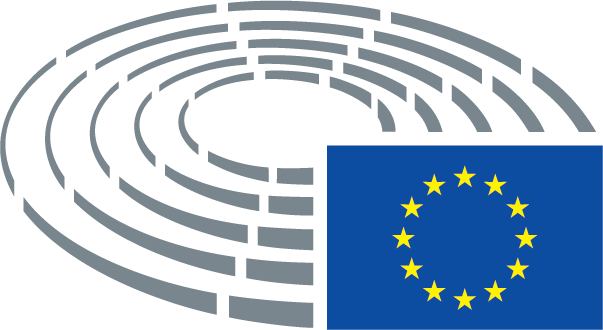 